Procurement tips for high-demand itemsThe coronavirus (COVID-19) pandemic is challenging global supply chains and is in some cases limiting the supply of personal hygiene items and personal protective equipment (PPE).Leverage existing supplier relationshipsContact your suppliers frequently to ensure they understand your needs. Order in advance of what you normally would – some of the high-demand stock might not be available for several weeks from the order date. Use generic descriptions of items when searching online catalogues. Brand names or colours in your search criteria will limit the results.Consider purchasing substitute brands where usual choices may not be available.Consider purchasing substitute products where items may be limited, for example soap instead of hand sanitizer.Use the state purchase contractThe Victorian Government has a State Purchase Contract with COS.  COS regularly updates the supply status of high demand products.Other entities can access COS via the website and click “Register” to access retail pricing.Retail PurchasingCheck local retailers such as supermarkets, home supply stores and pharmacies. They may have stock available.Woolworths priority assistanceSchools and other educational providers complete and submit the: Priority Assistance Request Form Orders placed via Priority Assistance are to be made six to seven days in advance.  Time on arrival of supplies will vary.Coles online priority service Schools and other educational providers can apply for Coles online priority service (COPS) through emailing the Coles Online for Business Team at COPSrequests@coles.com.au.  Include the details of the email address used to log into Coles Online and the reason you are requesting access is that you are an educational provider in the email.    Coles endeavours to provide access to COPS within 2 business days.Quantity restrictions that apply to customers in store also apply to online orders.    A list of purchase limits currently in place is available at www.coles.com.au/customernotice#product-availabilityCleaning provider support Cleaning providers are aware of the situation and are endeavoring to assist by supplying product when available. For more information or assistance, contact: cleaning@edumail.vic.gov.auIdentifying alternative SuppliersTo assist your school in sourcing the supplies it needs, the Victorian Government has developed a series of directories to help identify suitable suppliers of locally manufactured products. The directories cover products which have been more difficult to source during the coronavirus (COVID-19) pandemic (including face mask manufacturers) due to increases in demand for medical equipment and PPE.PErsonal Protective equipment (Ppe)School leaders must ensure that all staff who may need to use PPE have been provided with the appropriate information and trainingPPE should be used in line Guidance for the use of Personal Protective Equipment in education settings, with staff trained to understand when and how to use PPE appropriately. The guidance outlines when additional PPE is required and includes information on the correct and safe use of PPE, including an instructional video demonstration. All Department staff working on site at Victorian government schools must have completed the eLearn module School infection prevention and control during coronavirus (COVID-19). Non-Department staff, including casual relief teachers and pre-service teachers, should complete the parallel module available on FUSE. The module provides COVID-19 infection control training, including practical strategies and information about the precautions that can be taken to reduce the risk of COVID-19 transmission in schools. COS – PPE Purchase itemsSchools can purchase the following items using their COS code through the COS platform:SAFE2103 Surgical Level 1 Disposable Face Mask - Box50SAFE1389 Anti-Fog Goggles W/Strap Clear Lens – EachSAFE1151 Gown Disposable Blue – EachGLOV1864 Latex Powdered Glove Small - Box100GLOV1895 Latex Powder Free Glove Small - Box100GLOV1896 Latex Powder Free Glove Medium - Box100GLOV1897 Latex Powder Free Glove Large - Box100SAFE4053 KN95 Disposable Masks - Box50SAFE4054 Softmed N95 Disposable Masks - Box10SOAP0086 Hand Sanitiser with Alcohol 375ml - EachSOAP0106 Power Fresh Alcohol Hand Sanitiser 1L - EachSOAP0109 Power Fresh Gel Hand 75% Sanitiser 5L – EachFor assistance to identify additional suppliers, email: schools.procurement@education.vic.gov.au, COSnet Search TIPSYou can search for products on COSnet www.cos.net.au in 2 main ways:Major Category blue ribbon across top of screen - click on a Major Category (or hover your mouse over and select a sub-category) to display all sub-categoriesSearch Products field at top of screen - type keyword(s) or product code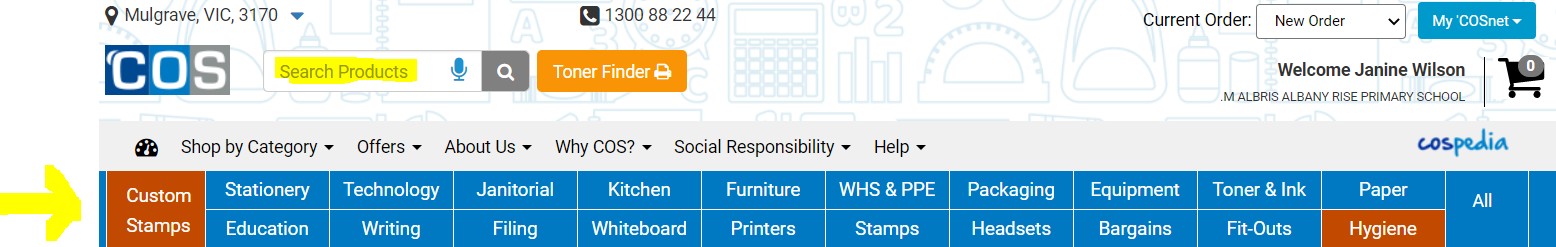 MAJOR CATEGORYClick on any of the Major Categories (e.g Janitorial) and you will be presented with the list of minor- categories.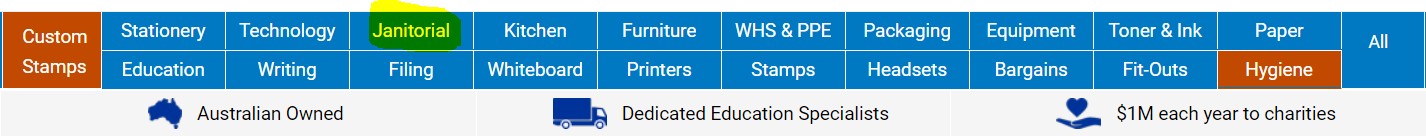 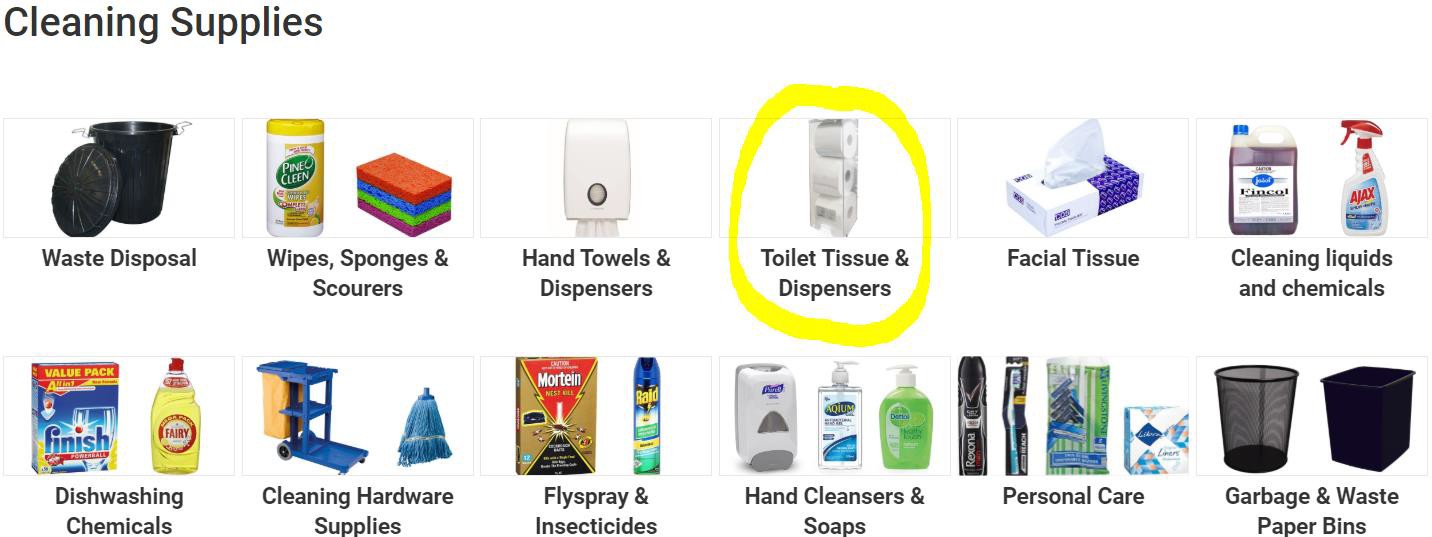 Sub-CategoryClick on any of the minor-categories (e.g Toilet Tissue & Dispensers) to display all the applicable products.You can filter this list to specific product types by clicking Filter Search on the left-hand side.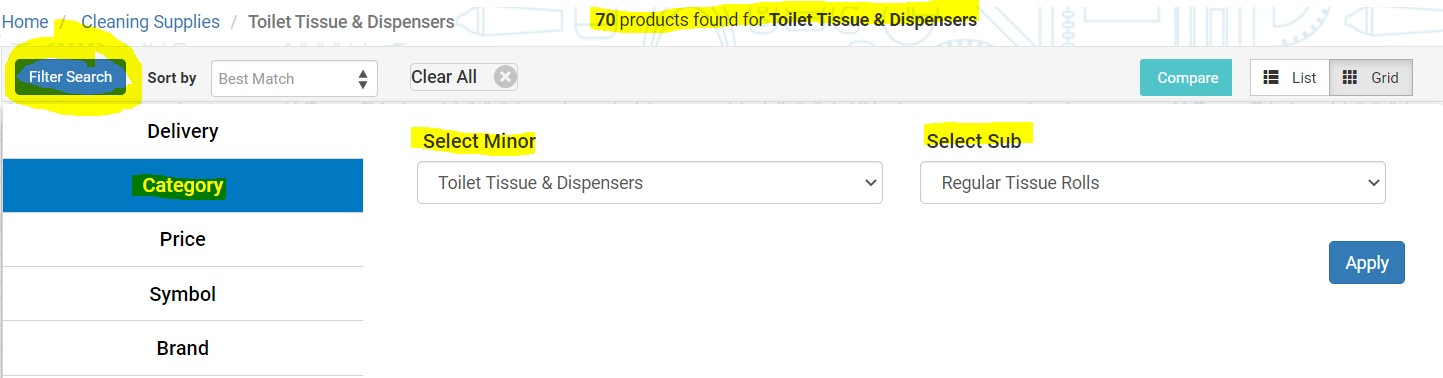 Filter to specific product typeAfter clicking Filter Search select type of filter (e.g Category) on left-hand side, then select Minor (e.g Toilet Tissue & Dispensers) and Sub (e.g Regular Toilet Rolls) categories from dropdown menus to filter your search results further.Your results filter down from 70 to 23 .. now displaying only Regular Tissue Rolls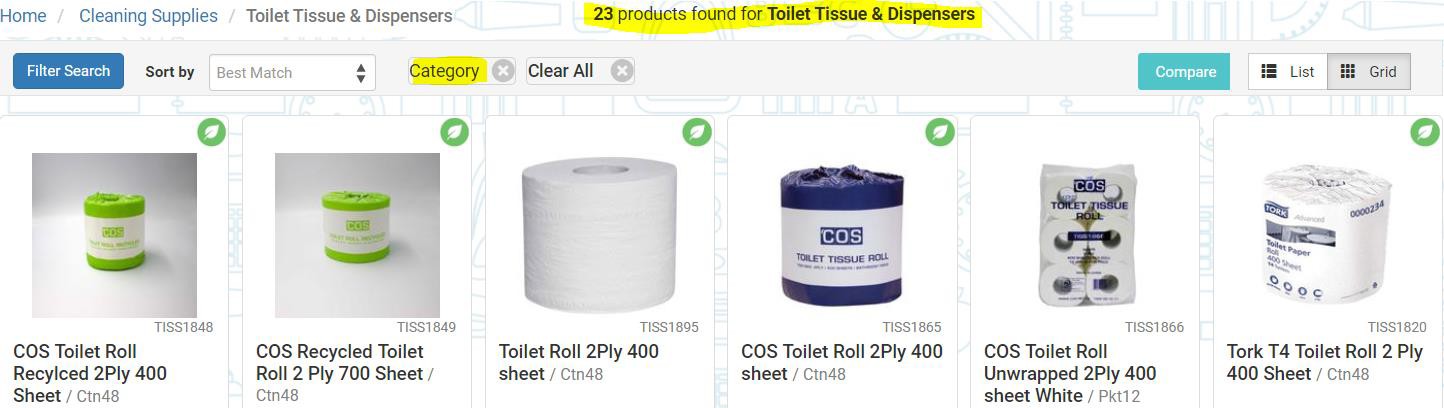 NOTES:Individual search results may vary daily as products come in and out of stockSome high-demand products may be Temporarily Unavailable as we wait for stock to arrive from our suppliers … please keep checking back on a regular basisSEARCH PRODUCTSSearch Products field at top of screen can be used to search by keyword(s) or product code. Once your initial search results are presented, you can further refine the lists by using the Filter Search button on the left-hand-side as discussed above.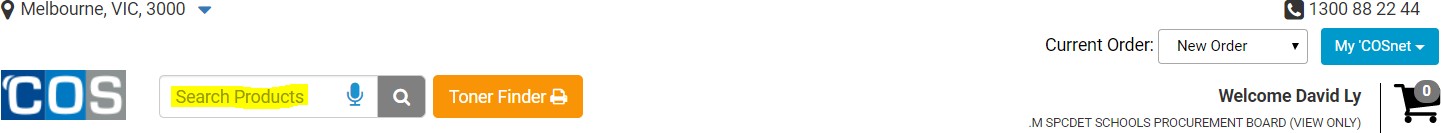 Handy links to major high-demand product typesAfter logging into COSnet you can click on the below shortcut links to search for products that are currently in high-demandHand Sanitisers – allHand Sanitisers – available for immediate deliveryToilet Paper & Dispensers – allToilet Paper & Dispensers – available for immediate deliveryToilet Paper – Interleaved – allToilet Paper – Interleaved - available for immediate deliveryToilet Paper – Jumbo Roll - allToilet Paper – Jumbo Roll - available for immediate deliveryHand Towels & Dispensers – allHand Towels & Dispensers – available for immediate deliveryFacial Tissue – allFacial Tissue – available for immediate deliveryLiquid Hand Soap – allLiquid Hand Soap – available for immediate deliveryMultipurpose Cleaning Spray/Product – allMultipurpose Cleaning Spray/Product – available for immediate deliveryWipes, Sponges & Scourers – allWipes, Sponges & Scourers – available for immediate deliveryAir Freshener (including antibacterial) – allAir Freshener (including antibacterial) – available for immediate deliveryGloves – allGloves – available for immediate deliveryThermometers – allThermometers – available for immediate deliveryMasks – allMasks – available for immediate deliveryNOTES:Individual search results may vary daily as products come in and out of stockSome high-demand products may be Temporarily Unavailable as we wait for stock to arrive from our suppliers… please keep checking back on a regular basisFORWARD ORDERSTo assist you and COS in the forward planning of supplies we recommend that you place orders with a future date set for delivery. This can be specified during the Checkout process as below:Click on the Shopping Cart icon and View or Checkout your order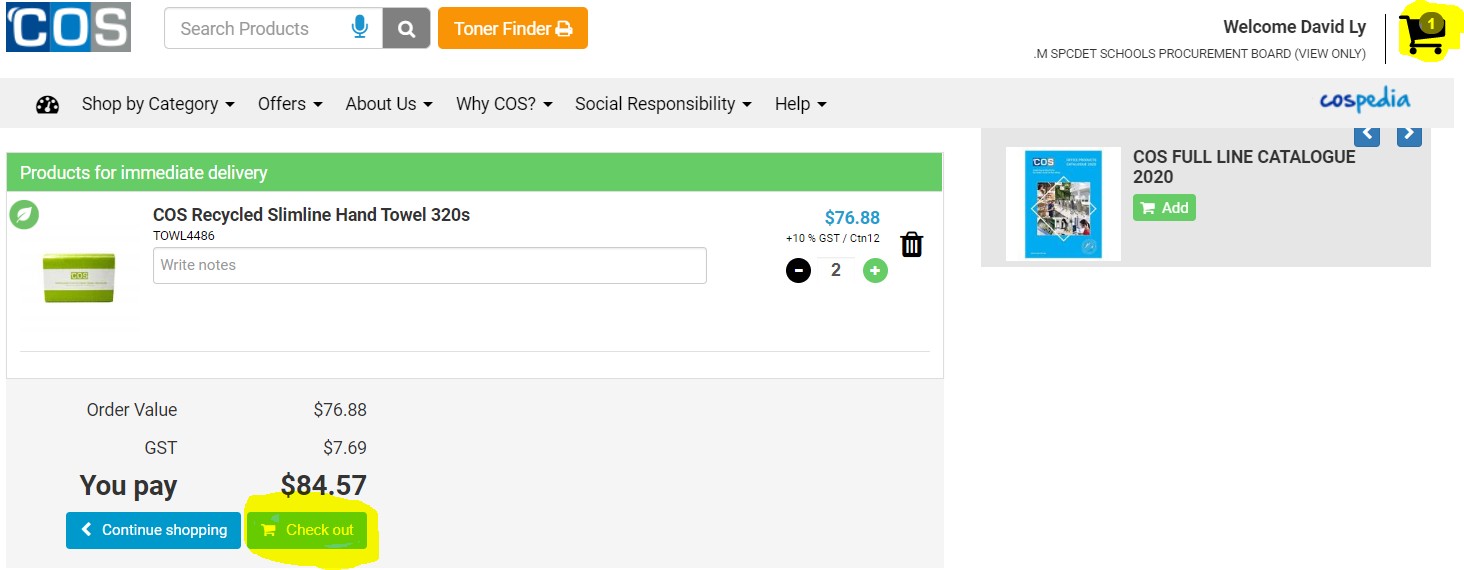 Specify delivery address, delivery instructions and click the NEXT > button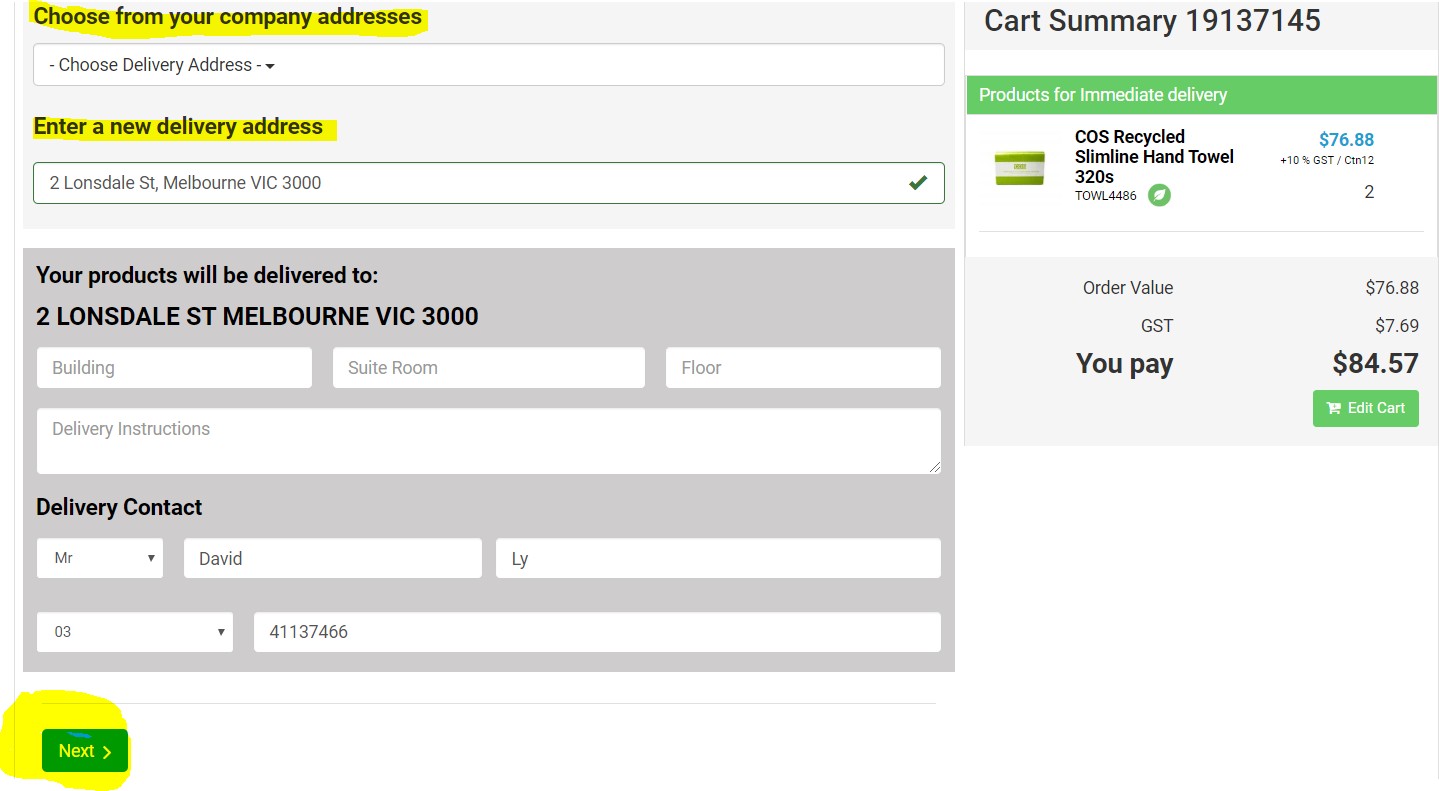 Click “Choose your own date” and pick a future date from the drop-down calendar, then click “Pay securely now >”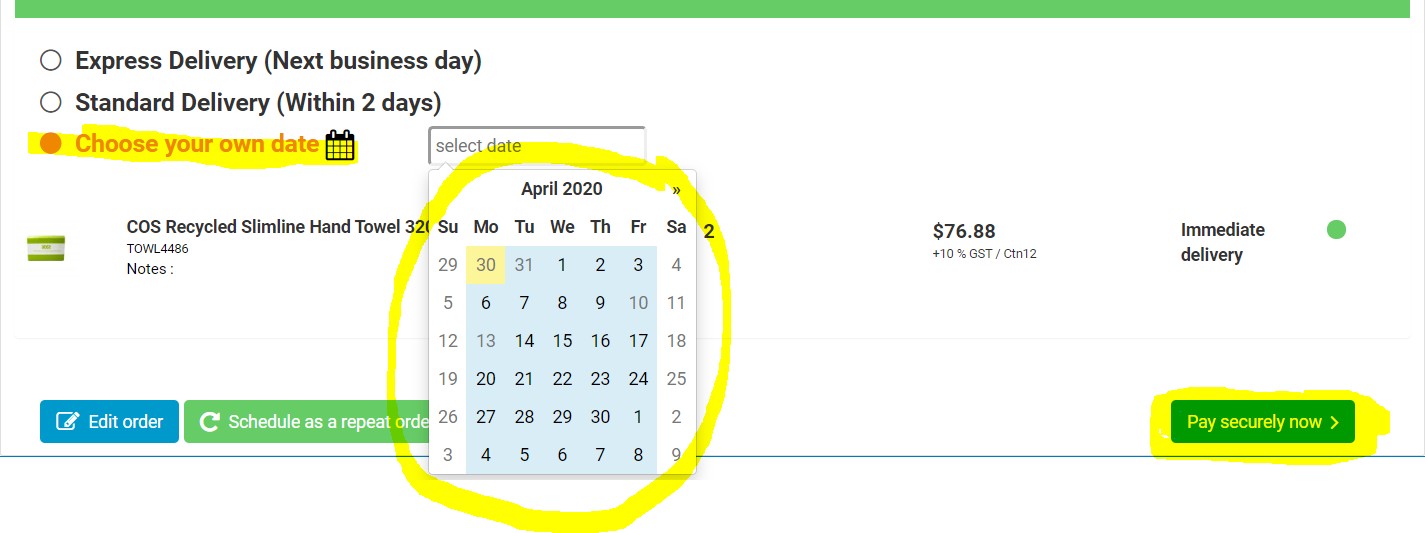 NOTE: We will endeavour to deliver your order on the selected date, depending on stock availabilityPopulate the mandatory “Order reference” field with your Purchase Number.NOTE: This MUST be 10 alpha/numeric characters (no spaces). Use zeros to pad your PO number so it is 10 characters e.g 0000PO4567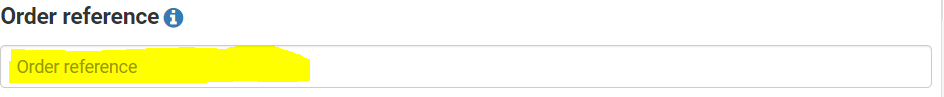 Click the “Charge Account” button and your order will be processed.For assistance please contact COS Account Manager Paul Loxley 0407 076 543 or paull@cos.net.au